ИнформацияВопрос о стаях бродячих собак особенно актуален. Если летом особи хоть где-то могут найти пропитание, то зимой они вынуждены голодать и потому становятся агрессивными. Однако нужно отметить, что на улицах нашего села в стаях безнадзорных собак можно увидеть породистых собак, таких как кавказские овчарки, алабаи, хаски, терьеры различных мастей. Большинство таких собак имеют владельцев, в некоторых случаях бывших, так как попросту были выброшены нерадивыми хозяевами на улицу. Очень много случаев, когда жители по доброте душевной прикармливают животных, однако добрее они не становятся к прохожим.Тем временем хочется напомнить каждому владельцу собак об ответственности за ненадлежащее содержание:Согласно п. 1 ст. 2 Закона Иркутской области от 30.12.2014 года № 173-ОЗ «Об отдельных вопросах регулирования административной ответственностью в области благоустройства территорий муниципальных образований Иркутской области» нарушения законодательства по благоустройству влечет к наложению административного штрафа на граждан в размере от одной до пяти тысяч рублей.П. 19. Правил содержания и благоустройства территории Хомутовского МО утвержденными Решением Думы Хомутовского МО №02-08/д от 26.10.2017 г. предусмотрено содержание животных в муниципальном образовании, а  именно: запрещается выпускать животных для самовольного выгуливания; натравливать собак на людей или животных; владельцы животных обязаны предотвращать опасное воздействие своих животных на других животных и людей и т.д.Кроме того, хотелось бы отметить, что собак меньше не станет, так как согласно ст.10 Федерального закона от 27.12.2018 N 498-ФЗ (ред. от 11.06.2021) "Об ответственном обращении с животными и о внесении изменений в отдельные законодательные акты Российской Федерации", безнадзорные собаки, отловленные специализированной организацией возвращаются в прежнюю среду обитания, после проведения всех ветеринарных мероприятий: дегельминтизации, обработке от кожных паразитов, вакцинации, оказания лечения при необходимости, стерилизации/кастрации. Отловленные собаки возвращаются на улицы  поселения.  Информацию об  отловленных животных можно найти на сайте специализированных организаций: http://k9irk.ru/; https://baikalvet.com/.Любители животных должны понять, какую ответственность берут на себя, чтобы потом не создавать проблем другим людям,  а если кто-либо решил избавиться от своей собаки (кошки), то надо обращаться в соответствующую инстанцию или провести процедуру по стерилизации/кастрации животного, а не выбрасывать на улицу.Отдел муниципального контроля, дорожной деятельности и благоустройства администрации Хомутовского МО просит, сообщать обо всех случаях ненадлежащего содержания собак,  незамедлительно по тел. 890414444457 с целью привлечения владельцев к административной ответственности.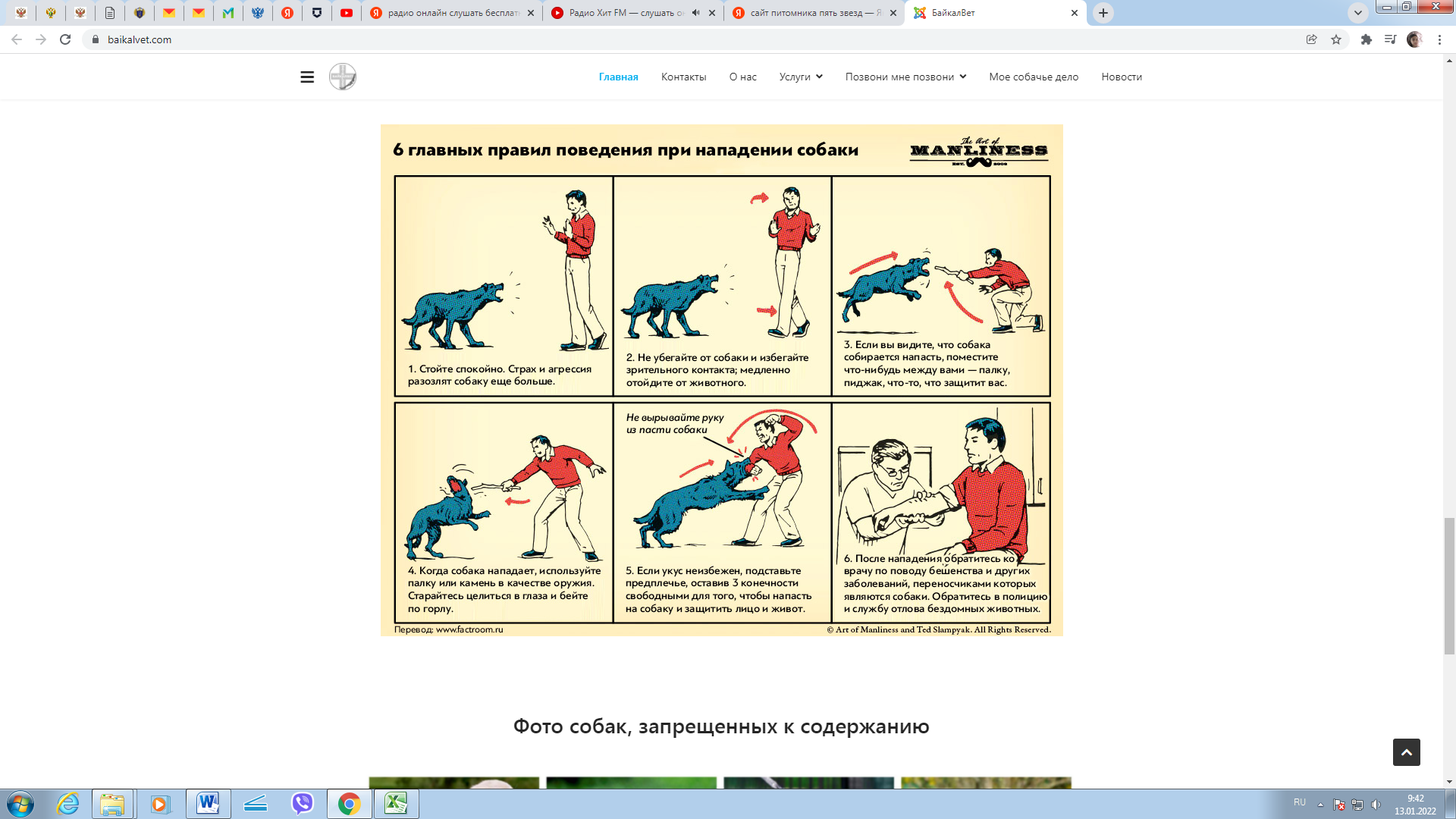 